PRESS RELEASE April 25, 2017Dubai Parks and Resorts Introduces Largest, Most Unique Conference and Event Space in RegionCustomizable event space includes world-class theatres with state-of-the-art technology, traditional conference rooms and ballrooms, and even bespoke ride experiencesAll elements of Dubai Parks and Resorts, including BOLLYWOOD™ Parks Dubai, MOTIONGATE™ Dubai, LEGOLAND® Dubai and Riverland Dubai are available for corporate or private rentalDUBAI, UAE – Dubai Parks and Resorts, the region’s largest integrated theme park destination, has unveiled its collection of unique and tailormade corporate and private event spaces that are suitable for any gathering – from a handful of participants to many thousand. Highlights of available event space include:The Rajmahal Theatre at Bollywood Parks Dubai, an 856-seat state-of-the-art theatre featuring LED screens, an enormous stage and high tech lighting systems suitable for shows and events The Hollywood Theatre at MOTIONGATE™ Dubai, featuring 1,000 seats with advanced projection screens to support movie premiers or corporate presentations Dabanng Theatre which can host up to 1,200 guests and features a massive interactive stage that can accommodate driving vehiclesRock On!!, a restaurant in BOLLYWOOD Parks Dubai which accommodates up to 500 guests depending on the setting, with its own dedicated entrance The Encore MPV, an 1,800-square meter indoor multi-purpose venue, which can accommodate thousands of guestsIdeal for weddings, receptions, corporate events and parties, the outdoor plazas of Riverland, including Riviera Plaza (2,400 square metres), Boardwalk Plaza (1,150 square metres) and the Island Plaza (1,350 square metres), each offer their own unique atmosphere and personalityTamure Ballroom at Lapita Hotel Dubai, a 710-square metre indoor elegant Ballroom venue, which can be split to 4 sections and offers room for as many as 1,000 attendees.Lapita Hotel Dubai provides a total of 2,200-squre metre indoor event spaces for exclusive board meetings to product launches or corporate-wide celebrations.What is most unique about Dubai Parks and Resorts’ MICE offerings is the ability to transform ride space into bespoke event space. “Imagine your wedding reception inside the Hotel Transylvania Castle or a corporate outing inside a Bollywood railway station,” said Julien Munoz, Vice President Sales at Dubai Parks and Resorts. “We even offer our own in-house, fully-licensed catering services representing nearly every style of international cuisines. Our meeting and events team can truly transform any private or corporate event into an amazing, once-in-a-lifetime experience.” “The importance of Dubai as a MICE destination will only keep increasing due to the city’s sophisticated infrastructure, numerous big exhibitions taking place, and draw for business travellers from around the world and the constant development of tourist attractions, such as Dubai Parks and Resorts. Therefore, it is only natural for us to create a product to service this growing segment and position ourselves as one of the biggest players in the MICE industry” he added.Dubai is poised to become the MICE capital of the Middle East. Dubai Tourism Vision 2020 aims to double Dubai’s annual visitor numbers from 10 million in 2012 to 20 million in 2020, creating a booming need for additional meeting and event spaces.Dubai Parks and Resorts is the Middle East’s largest integrated theme park destination comprising three theme parks: Bollywood Parks™ Dubai a first-of-its-kind theme park with rides and attractions based on some of Bollywood’s biggest blockbusters. MOTIONGATE™ Dubai – a unique theme park showcasing some of Hollywood’s most beloved characters from DreamWorks Animation, Colombia Pictures and Lionsgate as well as the region’s first LEGOLAND® Park and a LEGOLAND® Water Park. The entire destination is connected by Riverland™ Dubai – a retail and dining destination at the heart of Dubai Parks and Resorts that is free for all to enjoy. Expected to open in late 2019, Six Flags Dubai will be the destination’s fourth theme park and the region’s first Six Flags theme park.Further information on Dubai Parks and Resorts’ MICE offers and packages is available at www.dubaiparksandresorts.com or in the UAE by calling 800-Amazing.-ENDS-Dubai Parks and Resorts, owned by DXB Entertainments PJSC, is the Middle East’s largest multi-themed leisure and entertainment destination comprising three separate theme parks: MOTIONGATE™ Dubai the region’s largest Hollywood-inspired theme park featuring immersive rides and attractions based on Hollywood hits; LEGOLAND® Dubai, a unique, interactive theme park for families which will bring the well-known LEGO® brick to life in a playful learning environment; and Bollywood Parks™ Dubai, a first-of-its-kind theme park that will showcase rides and attraction based on some of Bollywood’s biggest blockbusters. It will also host the LEGOLAND® Water Park, the region’s first water park catering to families with children aged 2-12. Expected to open in late 2019, Six Flags Dubai will be destinations fourth theme park and the regions first Six Flags themed park.The entire destination is connected by Riverland™ Dubai – a uniquely themed retail and dining destination at the heart of Dubai Parks and Resorts, and guests can stay at the Lapita™ Hotel, a Polynesian themed family hotel part of the Marriott Autograph Collection.Located on Sheikh Zayed Road opposite the Palm Jebel Ali in Dubai equidistant to Dubai and Abu Dhabi International Airports the destination offers over 100 rides and attractionsFor more information, go to: www.dubaiparksandresorts.comFollow Dubai Parks and Resorts: 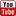 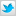 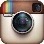 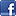 For further information, please contact:Lisa Jones / Dina Bajjali  
ASDA’A Burson-Marsteller
Email: dp-r@bm.com 
T: +971 4 4507600